TD N° 3 DE GEOLOGIE Exercice n°1 :  Une roche est entièrement cristallisée; elle est composée de 5 minéraux A, B, C, D et E dans les proportions massiques de 25, 45,7, 15  et 7% respectivement. La composition chimique (en g.mol-1 de la masse molaire d’éléments chimiques)  est donnée dans le tableau ci-dessous. 1°) Proposer un nom pour chacun des minéraux A, B, C et D. sachant que le minéral E est un amphibole. 2°) En supposant qu’il s’agisse d’une roche magmatique, nommer cette roche. (Utiliser le diagramme donné en cours)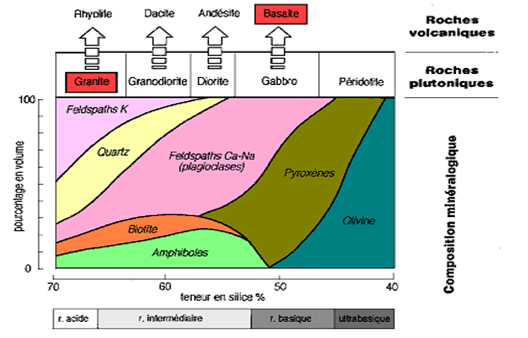 Exercice n° 2 La figure ci- dessus présente une lame mince d’une roche magmatique. Quel est le type de cette roche (de point de vue formation) ?Déterminer sa texture.Donner la légende à la figure.Déterminer les conditions de refroidissement auxquelles elle est soumise.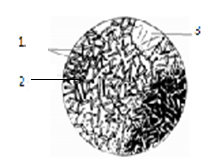 Exercice n° 3Répondre par vrai ou faux aux propositions suivantes et justifier les réponses faussesa)Une roche meuble est une roche composée d’éléments cimentés entre eux.b) La sédimentation des particules dépend uniquement de leur masse et de leur taille.c) Les substances dissoutes dans l’eau peuvent cristalliser et donner des roches sédimentaires.d) La compaction d’un sédiment suffit pour le transformer en roche cohérente.e) Une roche carbonatée est riche en carbone.f) Le glacier est un facteur de transport des sédimentsExercice n° 41- Citer les différents facteurs du métamorphisme.2- Trois types de pression interviennent dans le métamorphisme, lesquels ?3- quel est le type de métamorphisme  qui résulte d’une intrusion granitique ?Exercice n° 5Reproduire et compléter le tableau à l’aide des mots qui conviennent :OSiAlMgFeKCaNaHFMinéral A32560000000000000000Minéral B84842700003900000000Minéral C176842772168390000119Minéral D128565200000040230000Masse molaire1628272456394023119Roches initialesRoches métamorphiques obtenuesTypes de métamorphismesGrèspara-métamorphismecipolinsMicaschistes